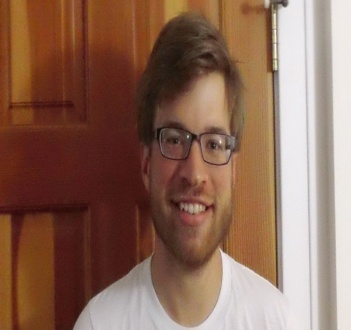 Richard H. SpurginCell: 010.8206.5263Email: rispurgin@clarku.eduQUALIFICATIONS: Microsoft OfficeBeginner Korean, Conversational Spanish, superb EnglishWilling to work when needed Excellent customer  relations skillsEXPERIENCE: 2/13-4/13     Feinschule Incheon			                             					            Gyeyang-gu, Incheon-SiEFL Teacher, Kindergarten / PrimaryAdapted EFL curriculum to young learnersDeveloped daily, weekly, and monthly lesson plans10/11-2/13      Amherst Survival Center                             Amherst, MA Volunteer, Food Pantry Processed food donations and stocked shelves Distributed food to clientsHelped clients transport foodAssisted in other departments of the Survival Center01/09-8/11     Artichoke Food Cooperative                                         Worcester, MAVolunteer / Volunteer Coordinator/ InternStaffed store, dealing with customers, ordering and everything else that happens in a small health-food store Coordinated volunteer schedulesHad input into strategic decision-makingTook on imitative as an intern to form and administrate a meat-buying club01/06-6/06     Cloud Forest School                                         Monteverde, Costa RicaIntern	Assisted in Costa Rican 1st/2nd grade classroom at creative education schoolDeveloped recess programsHelped with wilderness reclamation projectsEDUCATION: May 2012  Bachelors International Development and Social Change Clark University, Worcester, MA Relevant Courses –Public Speaking, Intro to Management